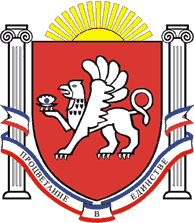 РЕСПУБЛИКА  КРЫМРАЗДОЛЬНЕНСКИЙ РАЙОНАДМИНИСТРАЦИЯ КОВЫЛЬНОВСКОГО СЕЛЬСКОГО ПОСЕЛЕНИЯПОСТАНОВЛЕНИЕ              17 мая   2021 г.                 с. Ковыльное                                          № 153Об утверждении Порядка планирования приватизации муниципального имущества  Ковыльновского сельского поселения  Раздольненского района Республики КрымНа основании Федерального закона от 21.12.2001 № 178-ФЗ «О приватизации государственного и муниципального имущества», руководствуясь Федеральным законом от 06.10.2003 № 131-ФЗ «Об общих принципах организации местного самоуправления в Российской Федерации», Уставом муниципального образования Ковыльновское  сельское поселение Раздольненского района Республики Крым, принимая во внимание заключение прокуратуры Раздольненского района от   26.04.2021 № Исорг-1269-21/2926     ПОСТАНОВЛЯЮ:1.Утвердить Порядок планирования приватизации муниципального имущества Ковыльновского сельского поселения  Раздольненского района Республики Крым( приложение).  2. Обнародовать настоящее постановление       на информационных стендах населенных пунктов Ковыльновского сельского поселения и  на официальном сайте Администрации Ковыльновского сельского поселения в сети Интернет http://kovilnovskoe-sp.ru/.   3. Настоящее постановление вступает в силу со дня его обнародования.  4. Контроль за исполнением настоящего постановления оставляю за собой.  Председатель Ковыльновского	 сельского совета - глава Администрации  Ковыльновского сельского поселения		                       Ю.Н. МихайленкоПриложение к постановлению АдминистрацииКовыльновского сельского  поселения                                                       			от 17.05.2021    №  153ПОРЯДОКпланирования приватизации муниципального имущества Ковыльновского сельского поселения  Раздольненского района Республики КрымНастоящий порядок определяет полномочия и порядок взаимодействия органов местного самоуправления Ковыльновского сельского поселения Раздольненского района Республики Крым (далее- сельское поселение) при разработке прогнозного плана (программы) приватизации муниципального имущества Ковыльновского сельского поселения (далее – Прогнозный план).Планирование приватизации муниципального имущества осуществляется в соответствии со следующими принципами:свободы собственника при планировании приватизации имущества;социально-экономической обоснованности приватизации муниципального имущества;открытости деятельности при планировании приватизации муниципального имущества;пообъектного планирования приватизируемого имущества;сохранения в муниципальной собственности сельского поселения имущества, необходимого для реализации установленных действующим законодательством полномочий органов местного самоуправления.Планирование приватизации муниципального имущества сельского поселения осуществляется путем утверждения Прогнозного плана, разрабатываемого в порядке, установленном Правительством РФ. Прогнозный план разрабатывается Администрацией сельского поселения на основании проводимого анализа эффективности использования муниципального имущества, прогноза социально-экономического развития сельского поселения и в соответствии с основными направлениями бюджетной политики сельского поселения.Специалист, ответственный  за разработку Прогнозного плана, назначается распоряжением председателя сельского совета-главы Администрации сельского поселения.Структурные подразделения Администрации сельского поселения, депутаты Ковыльновского сельского совета ( далее -сельский совет), муниципальные унитарные предприятия и муниципальные учреждения Ковыльновского сельского поселения, хозяйственные общества, акции или доли в уставных капиталах которых находятся в муниципальной собственности сельского поселения, иные юридические лица и граждане вправе в срок до 01 сентября текущего года направить в Администрацию сельского поселения предложения о приватизации муниципального имущества в очередном финансовом году с обоснованием целесообразности приватизации.Все предложения о приватизации муниципального имущества представляются в Администрацию сельского поселения на бумажном носителе в свободной форме с указанием характеристик имущества, предлагаемого к приватизации.В течение 10 календарных дней с момента получения предложения о приватизации муниципального имущества специалист Администрации сельского поселения, ответственный за разработку Прогнозного плана, рассматривает его, подготавливает собственное обоснование целесообразности (нецелесообразности) приватизации муниципального имущества, указанного в данном предложении.Предложения о приватизации муниципального имущества, поступившие в Администрацию сельского поселения позже установленного п. 6 настоящего Порядка срока, рассмотрению Администрацией сельского поселения в текущем году не подлежат.Готовый проект Прогнозного плана не позднее 15 сентября текущего года передается специалистом  Администрации сельского поселения, ответственным за разработку Прогнозного плана, на рассмотрение председателю сельского совета -главе Администрации сельского поселения. Председатель сельского совета -глава Администрации сельского поселения рассматривает проект Прогнозного плана, при необходимости возвращает его на доработку лицу, ответственному за разработку Прогнозного плана, с установлением сроков такой доработки, а также организует дальнейшую работу с Прогнозным планом при отсутствии замечаний к нему. Проект Прогнозного плана направляется Администрацией сельского поселения в сельский совет одновременно с проектом решения о бюджете на очередной финансовый год и плановый период.Прогнозный план утверждается решением сельского совета о бюджете на очередной финансовый год и плановый период.Утвержденный сельским советом Прогнозный план передается в Администрацию сельского поселения на исполнение.После утверждения Прогнозного плана и его официального опубликования (обнародования) заинтересованные лица вправе обратиться в Администрацию сельского поселения с предложением об исключении муниципального имущества из Прогнозного плана. Предложение об исключении муниципального имущества из Прогнозного плана должно содержать мотивированное обоснование необходимости сохранения муниципального имущества в муниципальной собственности сельского поселения.В течение 10 календарных дней с момента поступления предложения об исключении муниципального имущества из Прогнозного плана Администрация сельского поселения подготавливает обоснование целесообразности (нецелесообразности) исключения муниципального имущества из Прогнозного плана и направляет данное обоснование одновременно с предложением об исключении муниципального имущества из Прогнозного плана в сельский совет для рассмотрения по существу и принятия решения по нему.Сельский совет обязан рассмотреть поступившее предложение об исключении муниципального имущества из Прогнозного плана на ближайшем заседании. О принятом решении сельский совет уведомляет в письменном виде Администрацию сельского поселения, которая доводит данную информацию до сведения заявителя. Изменения и дополнения в утвержденный Прогнозный план могут вноситься в течение финансового года сельским советом путем принятия соответствующего решения.Отношения, связанные с планированием приватизации муниципального имущества сельского поселения, не урегулированные настоящим Порядком, реализуются в соответствии с действующим законодательством Российской Федерации.